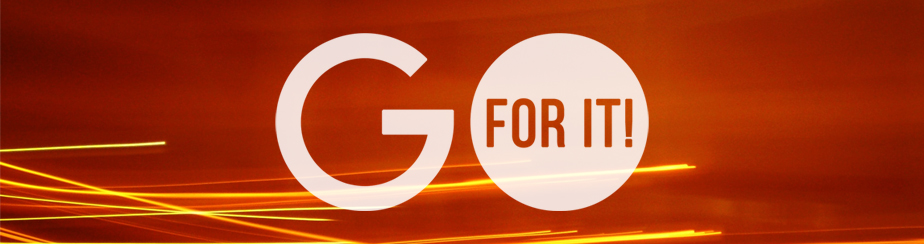 Sharing Jesus With OthersAs your ONE gets near Threshold 4 or 5, and as you learn to share your story and invest in the lives of people around you, it can be easier talking with them about what Jesus has done for you. It’s like joining a conversation God is already having with them. It can take less than a minute if you use this easy 3-step method:Share two sentences about your life before you met Jesus.Share two sentences about how you met Jesus.Share two sentences about how your life has changed.Of course, there’s always more you can say if you have the opportunity to take the conversation further.If you want to learn more about sharing your story, check out these 3 short videos:The Art of Spiritual ConversationsDesigned to ShareWatch Video Sharing Faith with OthersIf you want to explore your story, check out our study, Reasons for Your Hope: A 5-Day Study to Discover the Power of Your Story.We’d love to hear about what Jesus has done in your life, too.